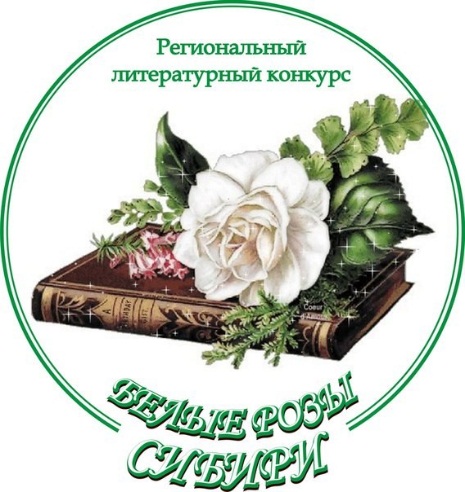 Утверждено 30.03.2019 Председатель Новосибирского городского литературно-патриотического клуба «Наследие» _____________ О. Д. СамсоноваПОЛОЖЕНИЕо проведенииШЕСТОГО  РЕГИОНАЛЬНОГО  ЛИТЕРАТУРНОГО КОНКУРСА«Белые розы Сибири»    Настоящее положение определяет основные цели, порядок, особенности проведения конкурса «Белые розы Сибири» - 6. Цели и задачи конкурса.ЦЕЛЬ:    Пробуждение морально-нравственного, гражданского и патриотического самосознания сибиряков через собственное литературное творчество.Задачи конкурса:- Отдать долг уважения многонациональному советскому (российскому) народу.- Привлечь внимание к незаслуженно забытым именам и страницам истории России и СССР.- Способствовать возрождению идеалов добра, любви, дружбы народов, самоотверженного труда и верного служения на благо Отечества.- Показать богатство, красоту, чистоту и глубину русского языка.- Дать возможность авторам из глубинки представить свои произведения читателям, литературоведам, издателям.2. Учредители и организаторы конкурса.Учредитель и организатор конкурса:Новосибирский городской литературно-патриотический клуб «Наследие».Руководитель - Самсонова Ольга Дмитриевна.Заместитель руководителя - Лазарчук Зоя Евгеньевна.Соучредитель конкурса:Общественная организация «Заельцовская местная организация Всероссийского общества инвалидов».Руководитель Трусов Дмитрий Анатольевич.Конкурс проводится при поддержке:Новосибирской областной юношеской библиотеки;Новосибирской областной организации «Общество книголюбов» в лице руководителя Пендюриной Н.В.;МБУК ДДК им. М.И. Калинина в лице директора Слободянюка А.Ю.;Депутата Совета депутатов Сузунского района НСО Курлыкина Л.А;Председателя Совета депутатов Искитимского района НСО Рукаса А.Н.;Помощника депутата Государственной Думы Федерального Собрания РФ VII Созыва, координатора регионального отделения партии ЛДПР Лебедева Е.В.Организатор формирует Организационный комитет конкурса (далее – Оргкомитет) Оргкомитет обеспечивает:- равные условия для всех участников конкурса;- широкую гласность проведения конкурса;- организацию чествования победителей;- освещение в средствах массовой информации итогов Конкурса.Оргкомитет формирует Экспертный Совет, который выполняет функцию жюри.Условия проведения конкурсаВ конкурсе могут принимать участие авторы, пишущие на русском языке.            Место проживания и гражданство значения не имеют. Возраст участников не ограничивается.Тематика представленных на Конкурс произведений должна соответствовать целям и задачам Конкурса.Для участия в Конкурсе необходимо заполнить заявку (Приложение 2) с предоставлением данных об авторе.Участник конкурса имеет право подать заявку на участие и представить работы в нескольких номинациях по собственному выбору (не более одной работы в одной номинации).Оргкомитет гарантирует, что конкурсные работы          - не будут редактироваться без согласования с автором;          - не будут публиковаться без согласования с автором;                      … ,что личные сведения                        - не будут переданы третьим лицам;             К участию в конкурсе принимаются материалы, отправленные с 30 марта по 30 августа 2019 г              Прием детских работ традиционно продлевается до 30 сентября 2019 г.Требования к конкурсным работам:     Участник конкурса имеет право подать заявку на участие и представить работы в нескольких номинациях по собственному выбору:          - Не более одного произведения от одного автора в каждой номинации;          - не более 2 листов формата А4 на одно стихотворное произведение;          - не более 5 листов формата А4 на одно прозаическое произведение;          - шрифт «Calibri», размер 14.          - работы по номинации «Звенящая строка» высылаются аудио или видеофайлом с             обязательным приложением печатного файла с текстом;          - участники детской номинации (до 17 лет включительно) имеют право предоставить ТРИ            работы на любые «взрослые» номинации на выбор;          - присылать работы предпочтительнее отдельными файлами с указанием             номинации и автора.  По номинациям принимаются произведения: - прозаических жанров: отрывка из повести/романа, рассказа, новеллы, эссе, статьи, сочинения, притчи, сказки;- поэтических жанров: стихотворения, отрывка из поэмы, песенного текста, басни.Номинации конкурса «Белые розы Сибири» - 6:Патриотический блок:
1. «Они же синонимы, вроде бы, страна, государство и Родина?»(О собственном понимании русской, российской, советской государственности; о тождестве либо разведении понятий «страна», «государство» и Родина.)2.  «На той земле, от пламени седой…»(Номинация в честь 30-летия вывода советских войск из Афганистана)3. «Эра светлых годов»(Посвящение пионерии, ее значению в воспитании подрастающего поколения, отдых в пионерских лагерях, походы, рейды, зона пионерского действия…)4. «Белый платок»(О великих женщинах всех времен и народов; женщинах-миротворцах, благотворителях и волонтерах; о женском боевом и трудовом подвиге в годы Великой Отечественной войны)           Социальный блок:            5. «Хранители времени» (Тема взаимоотношений юного поколения с пожилыми людьми – прямыми очевидцами и участниками прошлого, носителями достоверной исторической информации)6. «Новая русская басня» (Номинация к 250-летию великого русского баснописца Ивана Крылова) «Звенящая строка»(Песенные тексты в музыкальном сопровождении: аудио и видеофайлы)ФотоПоэзия(Короткие, 1-2 строфы, стихотворные произведения к подборке фотографий социально-нравственной тематики) См. Приложение №3.           Художественный блок:           9. «Возвращается ветер на круги своя»(Тема философского отношения к жизни)«Бригантина поднимает паруса»(Тема романтического отношения к жизни) «Гордое имя твое – Человек!» (О доблестях, о подвигах, о славе, о чести и долге - о ценностях достойных людей)«Я расту, а значит я взрослею!»(Детская номинация. По 3 произведения на любую «взрослую» номинацию на выбор)Специальная номинация от Заельцовского ВОИ."Ёлки-палки" (авторские юмористические миниатюры в стихах и прозе о жизни детей и подростков)Критерии оценки работ:  соответствие теме номинации;   мастерство владения литературным словом;эмоциональность, глубина мысли и чувства;   гармоничное сочетание нравственной и литературной ценностей произведения;  индивидуальный авторский стиль.Сроки проведения конкурсаКонкурс «Белые розы Сибири-6» проводится в три этапа:I этап. Подготовительный:  С 30 марта по 30 августа 2019 осуществляется прием заявок на участие и произведений на конкурс  по электронному адресу: volyagunya1970@mail.ru, справки по телефону: 8-953-802-9113 (Ольга Дмитриевна).II этап. Отборочный:  С 1 сентября по 5 октября 2019 силами Оргкомитета с привлечением специалистов отбирается от 10 до 15 лучших произведений в каждой номинации и отправляется в Экспертный Совет для участия в Финальном этапе.III этап.  Финальный:  С 6 октября по 26 октября 2019 года Экспертным Советом отбирается в каждой номинации 3 дипломанта из представленных работ и выявляется ГРАН-ПРИ конкурса и Золотые Лауреаты в области прозы и поэзии.Финал и награждение Конкурса:Объявление итогов конкурса и церемония награждения пройдут 27 октября 2019 г. в 12-00 в ДК имени М.И.Калинина по адресу: Новосибирск, ул.Театральная,1(проезд на автобусе №3 от ж/д вокзала до остановки «Поликлиника»)8. Права и обязанности Участников и Организаторов БРС.См. Приложение №1.9. Оргкомитет конкурса     Самсонова Ольга Дмитриевна – председатель Оргкомитета конкурса «Белые розы Сибири»,,  руководитель Новосибирского городского литературно-патриотического клуба «Наследие», учитель русского языка и литературы МБОУ СОШ № 169 г. Новосибирска.     Лазарчук Зоя Евгеньевна – заместитель руководителя Новосибирского городского литературно-патриотического клуба «Наследие», редактор учебной и научной литературы НИПКиПРО.     Черемисин Владимир Александрович – член Правления Российского Союза Писателей, Председатель Экспертного совета Регионального конкурса «Белые розы Сибири».     Манн Татьяна Евгеньевна – руководитель отдела молодежных программ Новосибирской областной юношеской библиотеки, автор проекта «Литературная карта Новосибирской области»,     Трусов Дмитрий Анатольевич – председатель Общественной организации «Заельцовская местная организация Всероссийского общества инвалидов».      Каждая из объявленных номинаций имеет Организатора из членов клуба «Наследие».Приложение №1.Права и обязанности Участника и Организатораконкурса «Белые розы Сибири» Участник имеет право 1.Принять участие в Конкурсе согласно Положению текущего года. 2. Отказаться от участия в конкурсе до момента опубликования его результатов в Интернете. Уведомить об отказе организатора письменно.3. Использовать творческий псевдоним вместо паспортных данных.Участник обязан 1. Гарантировать собственное авторство на присланную им работу. В случае возникновения каких-либо претензий третьих лиц в отношении указанной работы, участник обязуется урегулировать такие претензии своими силами и за свой счет. В случае возникновения споров в отношении прав на ту или иную работу, эта работа автоматически будет снята с конкурса, а в случае выбора участника этой работы в качестве победителя конкурса или отдельной его номинации, результат такого выбора аннулируется. 2. В случае победы в номинации приехать на финальный этап и церемонию награждения лично или делегировать на это мероприятия своего представителя.Организатор имеет право 1. На свое собственное усмотрение признать недействительными заявку и работы автора, если они не соответствуют целям и задачам конкурса, уведомив при этом участника на этапе приема работ и объяснив причину.2. Подвергнуть проверке авторство любой из полученных работ.3. На свое собственное усмотрение признать недействительными заявку на участие, а также запретить дальнейшее участие в настоящем конкурсе любому лицу, которое пользуется плодами чужого труда, чем нарушает законодательство Российской Федерации.4. Внести изменение в формулировки номинаций до начала действия Положения конкурса текущего года. Организатор обязан 1.Создать участникам конкурса равные по возможностям и комфортные условия для участия в конкурсе.2. Вовремя уведомлять участников об изменениях в Положении или дате и месте проведения финального тура и церемонии награждения.3. Ознакомиться с текстами всех работ, поданных участниками в его номинации.4. Принять посильное участие в отборе работ на второй тур. Вовремя предоставить работы, отобранные во второй тур, членам Экспертного Совета (жюри).5. Уважать мнение Экспертного Совета (жюри) и не оспаривать его публично.Организатор не несет ответственности:;за неисполнение участниками своих обязанностей, предусмотренных настоящими Правилами;;за неполучение участником уведомления о победе в конкурсе по причине не указания участником достоверной информации, в том числе об адресных данных участника и (или) номере его контактного телефона, адреса электронной почты;;за неполучение участником приза особой категории (дети войны, люди с ограниченными возможностями), если в заявке участника не был указан возраст и данная категория;;за сбои в работе операторов связи и почтовых служб, непосредственно обслуживающих участников конкурса, а также за системные сбои и другие технические неполадки;;за доставку оригиналов дипломов тем участникам, кто не приехал на награждение лично и не обеспечил приезд представителя.Приложение №2.Заявка на участиев литературном конкурсе«Белые розы Сибири»ФИО, возрастАдрес, № телефона, электронный адресОбразование, место работыЛитературное объединение, руководительЗаполнить таблицу:Приложение №3.Правила участия в номинации «Фотопоэзия»1. Организатор предлагает участникам 4 фотографии, к которым нужно написать небольшие стихи от 4 до 8 строк. Пятое стихотворение нужно прислать к собственной фотографии, приложив ее к тексту.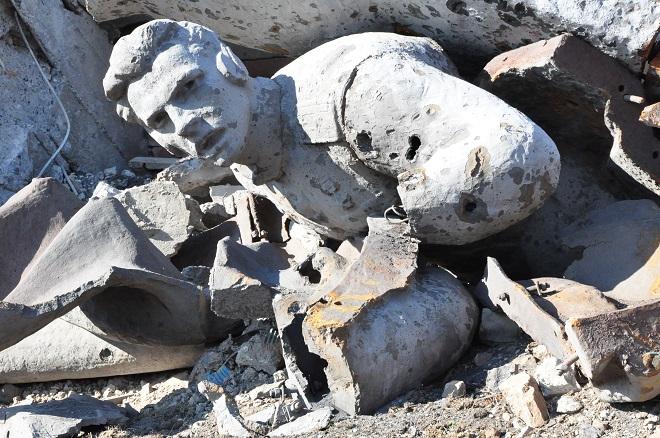 Фото 1. Убит вторично. (https://novorosinform.org/732935)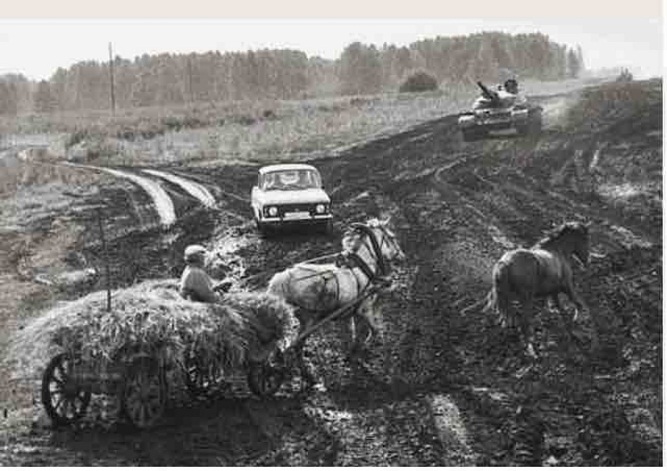 Фото 2. На распутье.(https://kukmor.livejournal.com/2032233.html)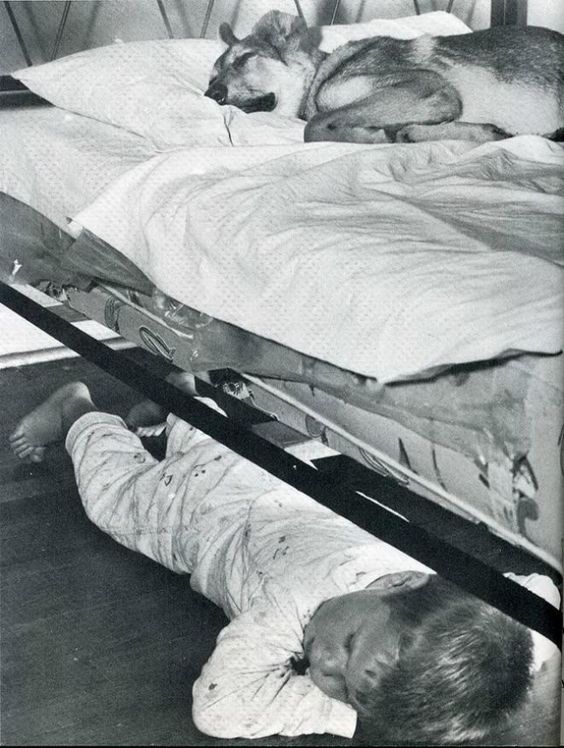 Фото 3.Настоящая дружба(http://www.silver.ru/programms/kstati/vipyski-programmi/materials-24trogatelnykhistoricheskikhfotokotoryezastavyatvasulybnutsya/)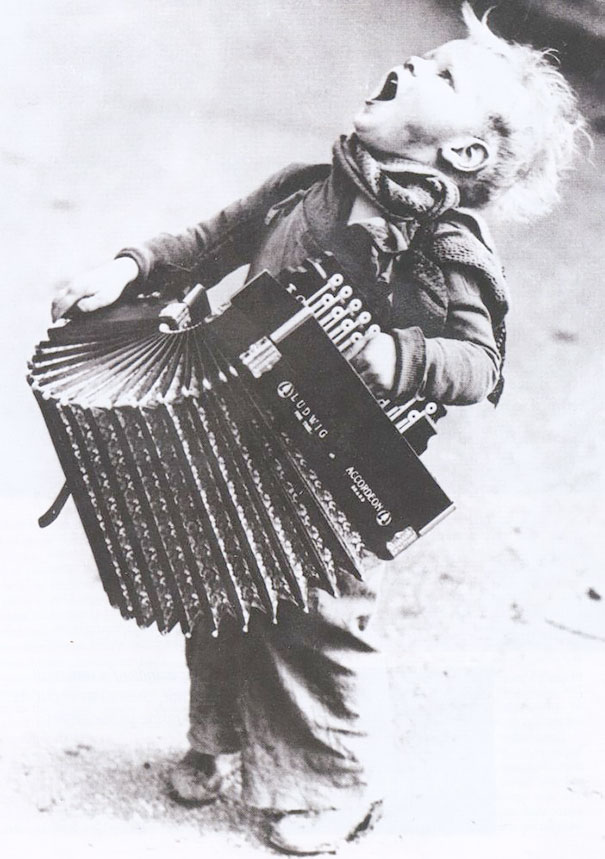 Фото 4.Играй, гармонь!(https://www.pinterest.ru/pin/790592909560056588/)№ произведенияНазвание номинации (темы)Название произведения(литературный жанр)ОБРАЗЕЦОБРАЗЕЦОБРАЗЕЦ1«О чем моё сердце болит по ночам»«Школьные друзья» (новелла)2